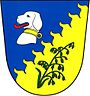                           Obec Ovesná Lhota		Ovesná Lhota čp. 49, 582 91 Světlá nad Sázavou                       telefon: 775  572 972, 775 572 973   e-mail: ou-ovesnalhota@seznam.czProgram zasedání zastupitelstva 2. 2. 2017Program Odkoupení pozemku od  p.Zounka.Odkoupení pozemku od  p. ZadinovéObecně závazná vyhláška č.1/2017.Obecně závazná vyhláška č,2/2017.Reklamační řád.Doplnění veřejného osvětlení.Rekonstrukce vodovodní přípojky.Rekonstrukce topení obecního úřadu.                                                                                                                   Ing. Mrkvička                                                                                          Starostka obceZveřejněno:						Sejmuto: